MODELLO DELEGA PER IL RITIRO DEGLI ALUNNIIl sottoscritto genitore Cognome ______________________ Nome __________________ nato a ________________ il _________ Residente a _________________ Via/piazza __________________ Il sottoscritto genitore Cognome ______________________ Nome __________________ nato a ________________ il _________ Residente a _________________ Via/piazza __________________ Nella loro qualità di genitori esercenti la potestà del/la proprio/a figlio/aCognome alunno/a   ________________________ Nome alunno/a ___________________________nato/a a ________________________ il ________________iscritto/a alla classe ______ Sez. _______ della scuola _________________________________DELEGANOIl La Sig/Sig.ra     Cognome _________________________ Nome __________________________ Nato/a a _______________________ il _______________ residente a ______________________ via/piazza ______________________ n.tel. __________________Doc. identità ____________ N. _____________ Rilasciato il ____________ a _________________oppureIl La Sig/Sig.ra     Cognome _________________________ Nome __________________________ Nato/a a _______________________ il _______________ residente a ______________________ via/piazza ______________________ n.tel. __________________Doc. identità ____________ N. _____________ Rilasciato il ____________ a _________________oppureIl La Sig/Sig.ra     Cognome _________________________ Nome __________________________ Nato/a a _______________________ il _______________ residente a ______________________ via/piazza ______________________ n.tel. __________________Doc. identità ____________ N. _____________ Rilasciato il ____________ a _________________a riprendereil/la proprio/a figlio/a entro gli orari fissati dal calendario scolastico esonerando gli organi amministrativi ed il personaledipendente da ogni responsabilità per la sua consegna ai delegati. La presente richiesta è valida per l’intero ciclo d'istruzione (infanzia, primaria, secondaria di I gr.) in cui risulta iscritto/a l’alunno/a, salvo modifiche in itinere comunicate dalla famiglia nel passaggio ad un nuovo ciclo d'istruzione, la richiesta deve essere rinnovata.Luogo, _________________Data __________________              Firma dei genitori							Firma dei delegati________________________________					____________________________________________________________					____________________________									____________________________Allegare fotocopia del documento di identità dei delegati - Compilare il modulo in tutte le sue parti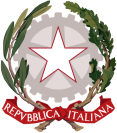 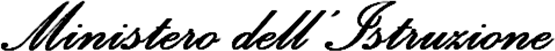 ISTITUTO COMPRENSIVO DI TARCENTOScuola dell'Infanzia, Primaria e Secondaria di I° gradoComuni di, Lusevera, Magnano in Riviera, Nimis, Taipana, TarcentoSede:  Viale G. Matteotti, 56 33017 Tarcento (UD)Cod. fisc. 94071050309  - Tel. 0432/785254 – Fax 0432/794056e-mail udic83000x@istruzione.it – Pec udic83000x@pec.istruzione.it Sito web: www.ictarcento.edu.it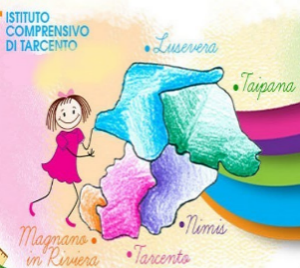 